Занятие в технике «ниткография» с элементами аппликации "Цыпленок".Материалы: тонкие шерстяные нитки желтого цвета; картон и бархатная бумага; ножницы; простой карандаш; клей ПВА и кисточка; глазки.Ход занятия:1. Рисуем цыпленка, переводим его на подготовленную заготовку открытки.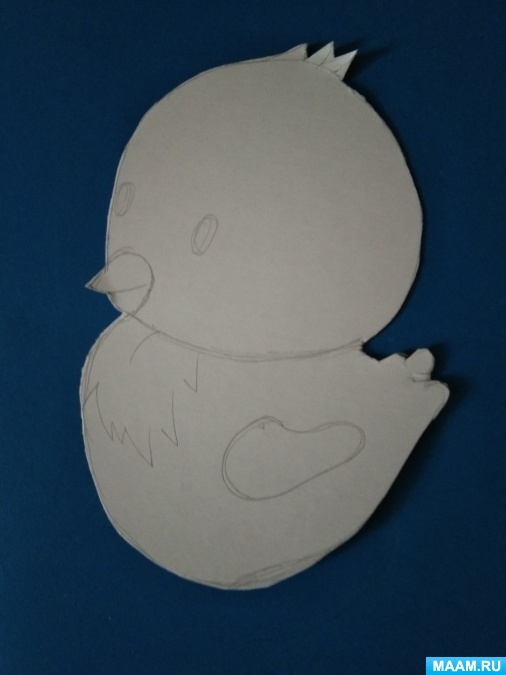 2. Из бархатной бумаги вырезаем клювик, оформляем его и приклеиваем.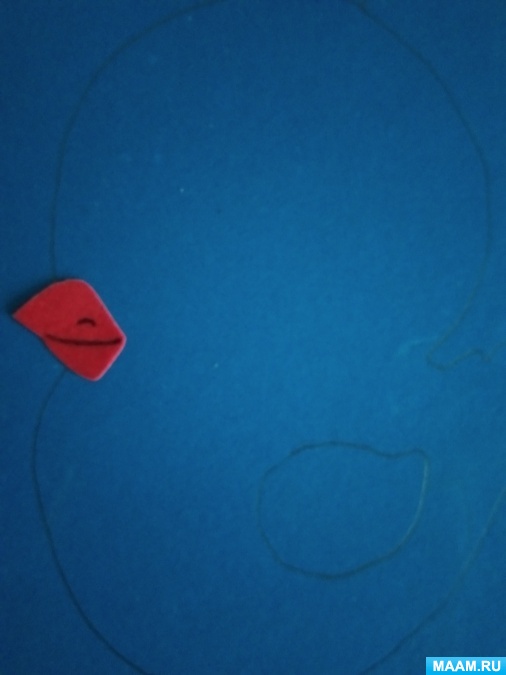 3. Намазываем место, где будет располагаться крыло и выкладываем его в виде спиральки.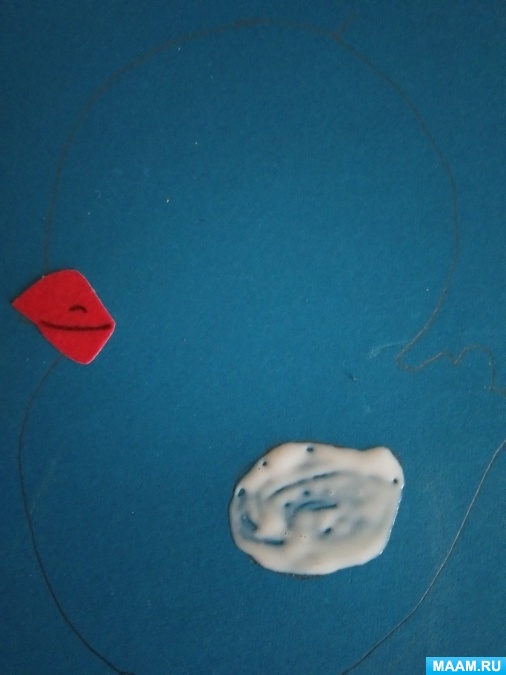 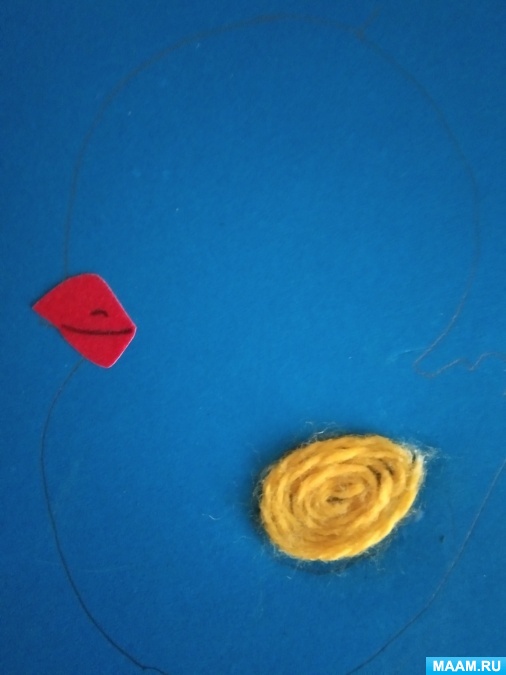 4. Намазываем по контуру цыпленка клей и приклеиваем нитку.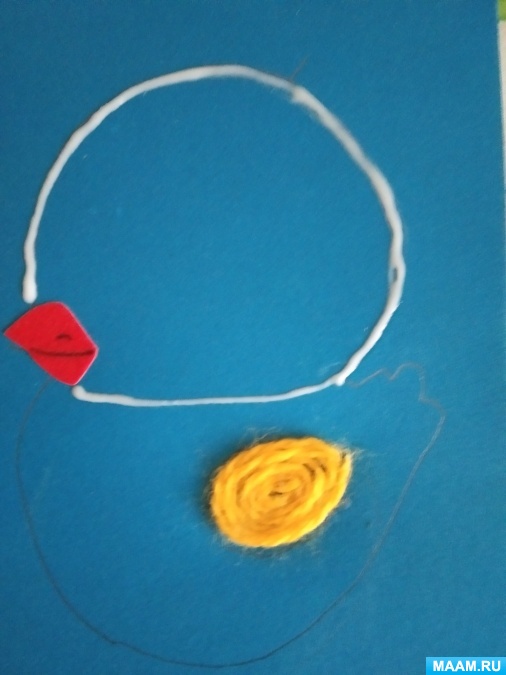 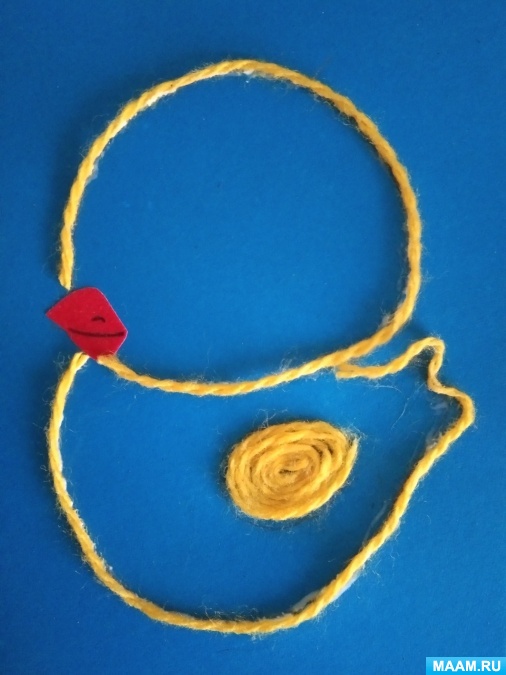 5. Нарезаем нить (чем мельче, тем лучше, работа получится пышнее).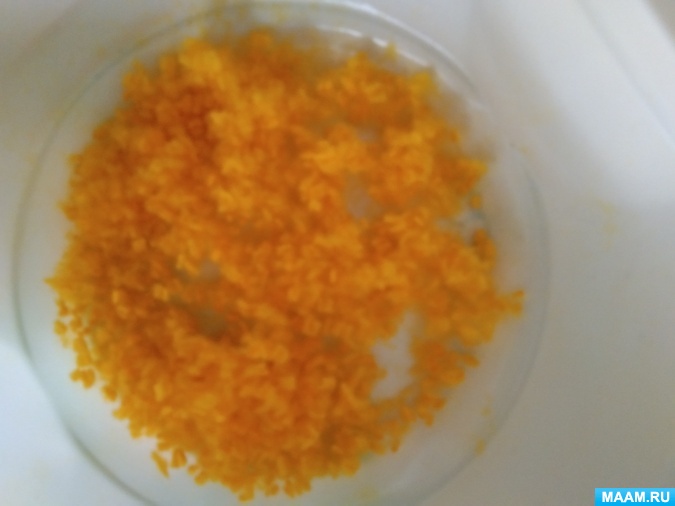 6. Заполняем клеем внутреннюю часть будущего цыпленка и насыпаем подготовленные нитки.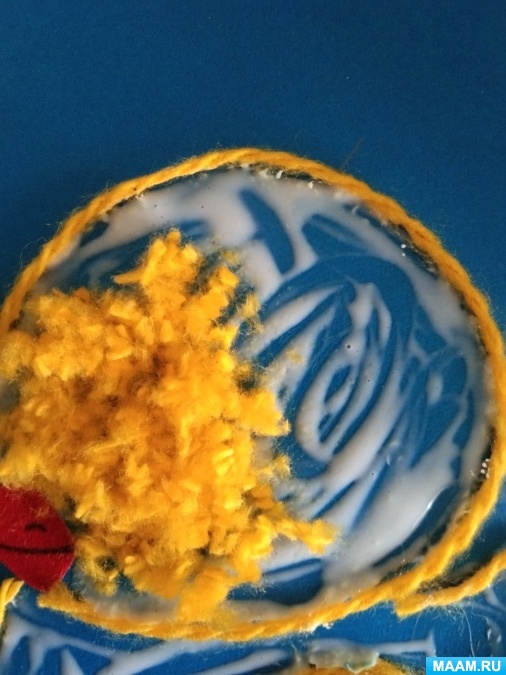 7. Готовая работа.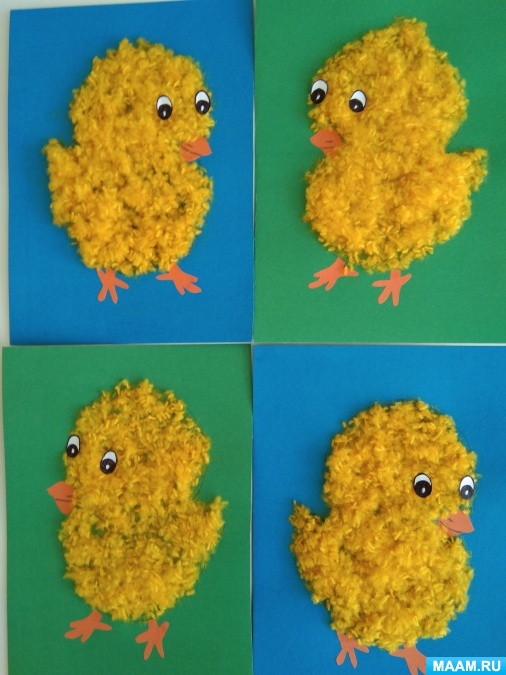 